АДМИНИСТРАЦИЯ ЧЁРНООТРОЖСКОГО СЕЛЬСОВЕТА САРАКТАШСКОГО РАЙОНА ОРЕНБУРГСКОЙ ОБЛАСТИП О С Т А Н О В Л Е Н И Е_________________________________________________________________________________________________05.10.2022            	                        с. Черный Отрог          	                          № 104 -пВ соответствии со статьей 30 Федерального закона РФ от 21.12.1994               № 69-ФЗ «О пожарной безопасности», постановлением Правительства Оренбургской области от 04.10.2022 №1035-пп «Об отмене на территории Оренбургской области особого противопожарного режима», в связи с изменившимися погодными условиями и стабилизацией обстановки с пожарами на территории муниципального образования Чёрноотрожский сельсовет Саракташского района Оренбургской области 1. Отменить с 5 октября 2022 года особый противопожарный режим на территории муниципального образования  Чёрноотрожский сельсовет Саракташского района Оренбургской области, введенный постановлением администрации Чёрноотрожского сельсовета от 27.06.2022 №83-п «О введении на территории муниципального образования  Чёрноотрожский сельсовет Саракташского района Оренбургской области особого противопожарного режима»2. Контроль за исполнением настоящего постановления оставляю за собой.3. Постановление вступает в силу после дня его подписания и подлежит размещению на официальном сайте Чёрноотрожского сельсовета Саракташского района Оренбургской области. Глава  сельсовета                                                                      З.Ш. ГабзалиловРазослано: членам рабочей группы; руководителям предприятий, организаций и учреждений сельсовета; ОНД и ПР Саракташского и Беляевского района; прокуратуре района; официальный сайт сельсовета; в дело.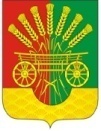 Об отмене  на территории муниципального образования Чёрноотрожский сельсовет Саракташского района Оренбургской области особого противопожарного режима